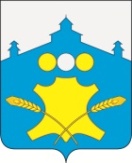 АдминистрацияБольшемурашкинского муниципального районаНижегородской областиПОСТАНОВЛЕНИЕ17 декабря 2014 г.                                                                     №970О внесении изменений и дополнений в административный регламент Большемурашкинского муниципального района по предоставлению муниципальной услуги «Предоставление информации о порядке проведения государственной (итоговой) аттестации обучающихся, освоивших образовательные программы основного общего и среднего (полного) общего образования, в том числе в форме единого государственного экзамена, а также информации из баз данных Нижегородской области об участниках единого государственного экзамена и о результатах единого государственного экзамена», утвержденный постановлением администрации Большемурашкинского муниципального района от 15.11.2012 г. № 782В соответствии с Федеральным законом от 27.07.2010 г. № 210-ФЗ «Об организации предоставления государственных и муниципальных услуг», постановлением Правительства Российской Федерации от 15.06.2009 г. № 478 «О единой системе информационно-справочной поддержки граждан и организаций по вопросам взаимодействия с органами исполнительной власти и органами местного самоуправления с использованием информационно-телекоммуникационной сети Интернет», постановлением Правительства Российской Федерации от 16.05.2011 г. № 373 «О разработке и утверждении административных регламентов исполнения государственных функций и административных регламентов предоставления государственных услуг»  администрация Большемурашкинского муниципального района п о с т а н о в л я е т:Внести изменения в административный регламент администрации Большемурашкинского муниципального района по предоставлению муниципальной услуги «Предоставление информации о порядке проведения государственной (итоговой) аттестации обучающихся, освоивших образовательные программы основного общего и среднего (полного) общего образования, в том числе в форме единого государственного экзамена, а также информации из баз данных Нижегородской области об участниках единого государственного экзамена и о результатах единого государственного экзамена» », утвержденный постановлением администрации Большемурашкинского муниципального района от 15.11.2012 г. № 782 «Об утверждении Административного регламента по предоставлению муниципальной услуги Предоставление информации о порядке проведения государственной (итоговой) аттестации обучающихся, освоивших образовательные программы основного общего и среднего (полного) общего образования, в том числе в форме единого государственного экзамена, а также информации из баз данных Нижегородской области об участниках единого государственного экзамена и о результатах единого государственного экзамена» (далее – Регламент) (с изменениями от 15.10.2013 г. № 770) изложив его в новой редакции согласно приложения. Управлению делами обеспечить размещение настоящего Регламента на официальном сайте администрации Большемурашкинского муниципального района в сети Интернет (И. Д. Садкова).Контроль за исполнением настоящего постановления возложить на Управление администрации Большемурашкинского муниципального района Нижегородской области (А. И. Белов).И.о. главы администрации района		                                                             Р.Е.Даранов